台北市化工原料商業同業公會   函受文者：全體會員發文日期：中華民國112年12月18日
發文字號：（112）北市化工伸字第053號         檢轉 經濟部國際貿易署-函主旨：經濟部公告修正「輸出貨品未依規定申報商標或商標申報不實處分原則」等      7個處分原則，詳附件。說明：修正「輸出貨品未依規定申報商標或商標申報不實處分原則」「輸出貨品違反來源識別碼申報規定之處分原則」「違反輸出入瀕臨絕種動植物及其產製品之處分原則」「輸入貨品未依規定標示產地或產地標示不實處分原則」「輸出貨品未依規定標示產地或產地標示不實處分原則」「申請人申請或使用不實原產地證明書處分原則」「原產地證明書簽發單位違規處分原則」，並自即日生效。詳細請上網址檢視https://www.trade.gov.tw/Pages/Detail.aspx?nodeID=39&pid=775443 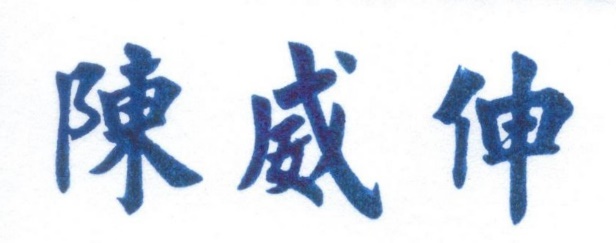                          理事長 